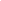 ContentsRationale and Philosophy	The Accredited Hand Therapist (AHT) Award is given in recognition of an individual therapist’s experience, knowledge, skill, and their personal contribution to the specialism. The applicant should demonstrate an advanced level of practice, skills and knowledge in Clinical practice, Leadership and Management, Education and Research. The Award provides a goal for therapists completing the British Association of Hand Therapists (BAHT) accredited courses by achieving points towards accreditation. Anyone not in full time clinical practice who are in a role that provides education and/or research for the upper limb are encouraged to apply and will be considered on an individual basis.Application Process2.1 	BAHT MemberThe applicant must be a member of BAHT for a minimum 12 months and fulfil all the application criteria before submitting their application.2.2 	The ApplicationApplications must be submitted electronically via the BAHT website.BAHT website link: https://www.hand-therapy.co.uk/ The email address for the AHT co-ordinator is baht.aht@gmail.com Supporting evidence needs to be scanned and organised in such a way that makes it possible to be downloaded online and read easily. Further guidance on this is given at the end of this document – see appendices.Full payment of the administration fee must be received before an application will be reviewed by the Education Sub Committee (ESC). Confirmation and evidence of fee payment must be emailed to ESC TreasurerESC Treasurer email address:  baht.escfinance@gmail.com2.3 	AssessmentApplications are processed by the AHT coordinator and assessed by two members of the BAHT education sub-committee, then verified at the education sub-committee meeting. 2.4 	Following the meeting, the AHT co-ordinator will contact the applicant with the outcome, this is usually done by email with attached confirmation letter.  2.5 	AHT awards are presented at the annual BAHT conference.  If the applicant is unable to attend the conference their certificate can be emailed, and badge posted. 2.6     Following a successful application, applicants will be asked if they wish to have their success posted onto the BAHT Twitter account from details provided on their application form.2.7	Successful AHT and accreditations will be added to the Register of Accredited Hand Therapist on the BAHT website.2.8	The AHT lasts for 5 years. After 5 years therapists can re-accredit – see BAHT website for more details via the education sectionCriteria for Gaining BAHT Accredited Hand Therapist (AHT) Award	Applicants must be a member of BAHT for a minimum 12 months.Applicants should be actively working clinically in Hand Therapy. For this AHT route hours should be 50% or more within the UKClinical Log of 4000 hours within the last five years of clinical/teaching/research hours in hand therapy must be demonstrated and verified. Evidence of minimum 100 hours CPD achieved in last five years demonstrated in Certificates of Courses and Qualifications Log3 Guided testimonials must be provided - see below. Applicants must be able to demonstrate ongoing:(Within an extended CV and/or attached application form)Promotion of the specialism.Clinical practice and expertise at an advanced level.Evidence of continuing education, learning and development.Management and leadership skills within the specialism.A personal contribution to Hand Therapy. Applications should not be submitted  until the above criteria is satisfied.  The last piece of work should have been completed no more than two years prior to submission of the application.3.1 	BAHT Points can be achieved in the following ways:For all Level I, II & III options in below table please refer to the specific guidelines for more detail on criteria & application process** Note: therapy students, therapy assistants, nurses & other AHP clinicians may attend BAHT courses at the discretion of the course providerLog of Clinical Hours 4.1	The application should be supported by a record of clinical, teaching and/or research hours spent in or relating to Hand Therapy.  A minimum of 4000 hours within the last 5 years. This log should be signed and dated. 4.2	Applicants should be actively working clinically 50% or more in Hand Therapy within the UK. Testimonies  5.1 	Three written testimonies should be provided. Each testimony should take the form of a short statement provided by someone who is able to judge the worth and quality of the applicant’s work, experience and expertise.  This may be illustrated by reference to observation of particular incidents.5.2 	Each testimony must provide the name, position, title and contact details of the person who has compiled the testimony, be signed and dated by that person and presented on letter headed, traceable paper.  Electronic signatures will be accepted.5.3 	Each testimony should reflect a different aspect of the candidate’s skills and knowledge pertinent to hand therapy.  At least one testimony should be from a colleague, one from a line manager and one from a consultant hand surgeon who has worked with the candidate within the last two years.Payment  6.1 	Application fees are required on submission of an application to commence the accreditation process. Online submission provides the option of payment on application via Paypal. All other fee payments are made by completion and return of the payment form in the application. Evidence of payment must be provided on application to the ESC Treasurer.BAHT ESC Treasurer email:      baht.escfinance@gmail.com  BAHT AHT Coordinator email:   bahthandtherapy@gmail.com Extenuating Circumstances  The ESC will consider extenuating circumstances such as maternity leave and provide individual guidance as needed. Queries should be made to the AHT coordinator: baht.aht@gmail.com AppendicesAppendix A   Application form for UK Accredited Hand Therapist (AHT) award (BAHT)Criteria Checklist	☑	Member of BAHT 								Actively working clinically in Hand Therapy* 				4000 clinical/research/teaching hours in hand therapy 			Demonstrated in Course and Qualifications Log			3 Guided testimonials - as below 						Extended CV – as below 							£30 application fee paid evidence sent to ESC Treasurer		* In applying for accreditation, you must confirm that you have been actively practising in the field of hand therapy over the last two years minimum. Actively practising means “drawing on your professional skills/knowledge in the course of your work” and it is a personal decision as to whether your work fulfils this.  The Education Sub Committee will consider extenuating circumstances such as maternity leave and provide individual guidance as needed.I hereby apply to become an Accredited Hand Therapist (BAHT)Signed………………………………………………		Date………………………….By signing above, you are consenting, if successful, for your name to appear on the online register of accredited hand therapists. Please tick the box if you do not wish your name to be added Please tick the box to give permission for your name to be shared on BAHT e-bulletin Please tick the box to give permission for your name to be shared on BAHT Twitter	 and provide your Twitter handle below………………………………………………………………………………………………….CONTACT DETAILSAHT Co-ordinator			Email: 		baht.aht@gmail.comBAHT ESC Treasurer     		Email: 		baht.escfinance@gmail.com Eve Dunn Clerical and Admin Assistance, BAHTWORKING HOURS: Monday-Wednesday 1 pm-5.30pm,Thursday, 9.30-4pm, Friday 12-2pmEmail: bahthandtherapy@gmail.com Tel: 01473 788554 or 07928896144During non-working hours please leave a message on the answer phone or email.BAHT PointsPlease complete the below tables to demonstrate where BAHT points have been achieved. Evidence of certificates required.Level 1(require 1 point)Level 2(require minimum 6 points)Level 3 (require 5 points)University of Derby or Essex AHT RouteAppendix B    Extended Curriculum Vitae Please complete the following Appendix C Log of Course and QualificationsAppendix D    Clinical Log Appendix E     Attachments (electronic) Please create one separate document for each section of the CV containing all appended evidence, scanned certificates etc. ensuring documents have a file name corresponding with the contents of the document (e.g. Course Certificates).The electronic application should therefore have the following components:Application form and CVClinical Hours LogTestimoniesCourse Certificates and Qualifications Log (including evidence of courses being used to claim BAHT points)Evidence to support Promotion of SpecialismEvidence to support Management SkillsEvidence to support Personal Contribution to Development of Hand Therapy Appendix F           PaymentFee                                                                                          	      	£30All rights reserved. No part of this publication may be reproduced, stored in a retrieval system, or transmitted, in any form or by any means, electronic, mechanical, photocopying, recording or otherwise, without the permission of the British Association of Hand Therapists.TABLE 1:  Progression of Post-qualification Education in Hand Therapy (BAHT)Target PopulationContentAssessment ProcessOutcomeSum of pointsLevel ILevel ILevel ILevel ILevel IOT/PT therapist** see belowIntroductory course APL Route BAHT exam (short answer/MCQs)2 years plus experience full time hand therapyCertificate Value = 1 pointEligibility-Level II1Level IILevel IILevel IILevel IILevel IIOP/PT TherapistEligibility via Level IOrIndicative experience via APL process** see below Specialist BAHT course (17 hours contact teaching)APL (prior learning less than 3 years since completion)MSc Module (non-accredited) – completed less than 2 years prior to application Educational points route Associate PI Scheme Two forms of assessment during/after the course, e.g., examination & written assignment Written work assessed by 2 independent reviewersVia University assessment process & application to BAHT ESC for recognition of a non-accredited moduleEvidence of teaching / education of others Evidence of completionCertificate Value = 2 points per Level II course / APL topic / Level II RouteMaximum 6 points.Eligibility – Level III7Level IIILevel IIILevel IIILevel IIILevel IIIOT/PT specialistEligibility via Level IIOrIndicative experience via APL process** see below In-depth BAHT projectMSc Modules (accredited & non-accredited) – completed less than 2 years prior to applicationHand Therapy Journal article APL (prior learning less than 3 years since completionWritten paper assessed by 2 independent reviewersVia University assessment process only for accredited modules or additional application to BAHT ESC for recognition of a non-accredited moduleProof of publication & ownership statementWritten work assessed by 2 independent reviewersCertificate Value = 5 points12Target PopulationSummary Of RoutesAssessment ProcessSum of PointsUniversity route to AHTLevels 1-3 Completion of University of Derby MSc in Hand Therapy.4 modules required:- Assessment of the hand and upper limb- Treatment modalities- Hand conditions and interventions- Hand therapy in practiceCompletion of University of Essex Postgraduate Certificate Advanced Musculoskeletal Assessment and Practice (Hand Therapy)Completion of PhD relating to Hand Therapy at UK UniversityEnter date of modules and completion of the course.Evidence of completion of the course is required plus supporting letter/testimony from course tutor12Title:Name:Address:Postcode:E-mail:Tel No:BAHT Number:Address:Postcode:E-mail:Tel No:Place of work:Place of work:Date of Application:Professional Qualification:Date of course/Years of experience in hand therapyVenuePoints Date of course/ APL award/ Level II RouteCourse attended/APL SpecialityVenuePoints  Date of course/APL Award /  Level III RouteNature of work submitted/RouteTitle of work submittedPoints University NameModules CompletedDate CompletedEvidence ProvidedTotal Points     Summary of current role (250-500 words)Including where relevant leadership, education, research and clinical practice Clinical Practice and experience (500 words maximum) Postgraduate experience in Hand Therapy Years of experience Location of work, responsibilities and, where appropriate, reflectionsPresent post including clinical knowledge, skills/ experience and practice.  This section gives the candidate the opportunity to reflect on their role/s alongside their clinical expertise including assessment and treatment skillsSupport with evidence referenced to your appendixCourse Appraisal and ReflectionPlease provide two examples of relevant courses you have attended or qualifications you have gained (250 words maximum for each example)Assessors are looking for demonstration of evidence-based strategies, critical appraisal and application to practise. Example 1 (250 words maximum)Example 2 (250 words maximum)Education and Promotion of specialism Reflection on sharing of expertisePlease provide three examples of any two of the following:(250 words maximum each)In-service training planning and involvementTeaching to the wider MDT within the workplace or external to the workplace. Organisation of outside speakers Organisation of hand or profession related courses and teaching inputMentorship Where possible provide evidence of the above e.g. programmes, feedback from attendees etc. should be scanned and attached as a document “Evidence to support promotion of specialism” to the online application and cross referenced within this form.The assessors are looking for demonstration of learning within the last 5 years in the examples given.Include reflection and appraisal of what went well, what could be improved and changes for the future to your role and workplace.Education and Promotion of specialism Reflection on sharing of expertisePlease provide three examples of any two of the following:(250 words maximum each)In-service training planning and involvementTeaching to the wider MDT within the workplace or external to the workplace. Organisation of outside speakers Organisation of hand or profession related courses and teaching inputMentorship Where possible provide evidence of the above e.g. programmes, feedback from attendees etc. should be scanned and attached as a document “Evidence to support promotion of specialism” to the online application and cross referenced within this form.The assessors are looking for demonstration of learning within the last 5 years in the examples given.Include reflection and appraisal of what went well, what could be improved and changes for the future to your role and workplace.Education and Promotion of specialism Reflection on sharing of expertisePlease provide three examples of any two of the following:(250 words maximum each)In-service training planning and involvementTeaching to the wider MDT within the workplace or external to the workplace. Organisation of outside speakers Organisation of hand or profession related courses and teaching inputMentorship Where possible provide evidence of the above e.g. programmes, feedback from attendees etc. should be scanned and attached as a document “Evidence to support promotion of specialism” to the online application and cross referenced within this form.The assessors are looking for demonstration of learning within the last 5 years in the examples given.Include reflection and appraisal of what went well, what could be improved and changes for the future to your role and workplace.Example 1 (250 words)Example 2 (250 words)Example 3 (250 words)Leadership and Management SkillsPlease provide three examples of any of the following:(250 words maximum each)Experience in: Day-to-day management/organisation of caseloads within Hand Therapy services.Supervising other staff (building confidence) e.g. colleagues, students, support workers;Evaluation and audit/research pertinent to Hand Therapy.Where possible evidence and reflection of the above e.g. programmes, feedback from colleagues etc. should be scanned and downloaded as a document “Evidence to support Leadership and Management Skills” to the online application as appendices and cross referenced within this form.Leadership and Management SkillsPlease provide three examples of any of the following:(250 words maximum each)Experience in: Day-to-day management/organisation of caseloads within Hand Therapy services.Supervising other staff (building confidence) e.g. colleagues, students, support workers;Evaluation and audit/research pertinent to Hand Therapy.Where possible evidence and reflection of the above e.g. programmes, feedback from colleagues etc. should be scanned and downloaded as a document “Evidence to support Leadership and Management Skills” to the online application as appendices and cross referenced within this form.Leadership and Management SkillsPlease provide three examples of any of the following:(250 words maximum each)Experience in: Day-to-day management/organisation of caseloads within Hand Therapy services.Supervising other staff (building confidence) e.g. colleagues, students, support workers;Evaluation and audit/research pertinent to Hand Therapy.Where possible evidence and reflection of the above e.g. programmes, feedback from colleagues etc. should be scanned and downloaded as a document “Evidence to support Leadership and Management Skills” to the online application as appendices and cross referenced within this form.Example 1 (250 words)Example 2 (250 words)Example 3 (250 words)Personal contribution to development of hand therapy within the past 5 years (500 words approx.)This is a personal statement by the applicant, bringing/adding to and enhancing the reflections already provided.Assessors are looking for demonstration of learning & how this has been used to promote & deliver hand therapy. This could include but not exclusive toAudit / research, teaching (in service &/or external), Speaking at conference Poster presentationsPublication of journal articles Quality improvement projects Evidence of the above to support the personal statement e.g. programmes, feedback from colleagues etc. should be scanned and downloaded as a document “Evidence to support Personal Contribution to Hand Therapy” to the online application as appendices and cross referenced within this form.Please remember to complete and download 3 Guided Testimonies, Clinical Log and Course and Qualifications Log to your online applicationSee the AHT application guidelines for further guidance to complete this applicationCourses and Qualifications pertinent to Hand Therapy (within past 5 years)Qualifications and dates (university, etc.)Short courses, with subject/field and date(s) BAHT validated courses  Please list below any relevant courses attended or qualifications gained (within past 5 years) and minimum of 100 CPD hoursPlease provide a variety of certificates to evidence CPD in appendices and cross reference to the list above.Minimum 5 Certificates for evidenceCourses and Qualifications pertinent to Hand Therapy (within past 5 years)Qualifications and dates (university, etc.)Short courses, with subject/field and date(s) BAHT validated courses  Please list below any relevant courses attended or qualifications gained (within past 5 years) and minimum of 100 CPD hoursPlease provide a variety of certificates to evidence CPD in appendices and cross reference to the list above.Minimum 5 Certificates for evidenceCourses and Qualifications pertinent to Hand Therapy (within past 5 years)Qualifications and dates (university, etc.)Short courses, with subject/field and date(s) BAHT validated courses  Please list below any relevant courses attended or qualifications gained (within past 5 years) and minimum of 100 CPD hoursPlease provide a variety of certificates to evidence CPD in appendices and cross reference to the list above.Minimum 5 Certificates for evidenceDate AttendedHoursEvidence Attached (i.e. certificate)This book is for recording clinical hours worked within the field of hand therapy.   Its primary purpose is to provide evidence of your time spent actively working with patients / clients for whom hand trauma / disease is the principal diagnosis.  This evidence is required when submitting an application to the Education Sub-committee of BAHT for various routes to attaining Accredited Hand Therapist status e.g. Accreditation of Prior Learning.  It can also be used to demonstrate the area/s in which you work / have worked for re-accreditation.Please complete each entry with the required information.  It is imperative that you obtain the signature of your line manager or in the case of Private Practice a Consultant for whom you work.It is your personal record and so it is in your interest to keep it safe and to make entries as and when necessary.  It is only necessary to enter the end date when moving from one clinical area to another or when changing employer / Directorate.British Association of Hand Therapists: Clinical Log Clinical LogBritish Association of Hand TherapistsClinical LogName:BAHT membership No.Current work address:Contact telephone number:Total number of hours claimed:Declaration: “I declare that I believe this clinical log to be a true record of the hours I have worked within the field of hand therapy.  I agree to the information I have submitted being verified by a member of the ESC at the discretion of the ESC.”Signed: Date of Submission:Date from / toPlace of workArea of workTotal hrs. in hand therapyPlease state whether hours within UK or overseasSignature and designation of line manager etc.Name  Total number of hoursClinical Log of 4000 hrs of clinical/teaching/research hours within last 5 years in hand therapy must be demonstrated and verified whether worked 50% or more in the UK Name  Total number of hoursClinical Log of 4000 hrs of clinical/teaching/research hours within last 5 years in hand therapy must be demonstrated and verified whether worked 50% or more in the UK Name  Total number of hoursClinical Log of 4000 hrs of clinical/teaching/research hours within last 5 years in hand therapy must be demonstrated and verified whether worked 50% or more in the UK Name  Total number of hoursClinical Log of 4000 hrs of clinical/teaching/research hours within last 5 years in hand therapy must be demonstrated and verified whether worked 50% or more in the UK Name  Total number of hoursClinical Log of 4000 hrs of clinical/teaching/research hours within last 5 years in hand therapy must be demonstrated and verified whether worked 50% or more in the UK Name  Total number of hoursClinical Log of 4000 hrs of clinical/teaching/research hours within last 5 years in hand therapy must be demonstrated and verified whether worked 50% or more in the UK Name  Total number of hoursClinical Log of 4000 hrs of clinical/teaching/research hours within last 5 years in hand therapy must be demonstrated and verified whether worked 50% or more in the UK Administration FeePlease note that payment of the £30 fee must be made before an application can be considered.  We are no longer able to accept cheque payment for fees so please provide relevant details for invoicing below & email back to: baht.aht@gmail.com & baht.escfinance@gmail.comPlease contact us if you have any queries regarding this via baht.aht@gmail.com & baht.escfinance@gmail.comTo avoid unnecessary delays in processing your application, please ensure you notify baht.aht@gmail.com & baht.escfinance@gmail.com when you make payment.Receipts will not routinely be provided, please notify us if this is something you specifically require.